What Do You See?  Initial Perception Test    What do I see? ________________________   What do others see? _____________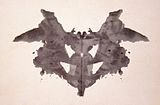    What do I see? ________________________   What do others see? _____________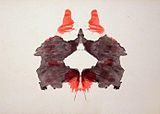  What do I see? ________________________   What do others see? _____________ 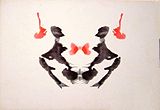  What do I see? ________________________   What do others see? _____________ 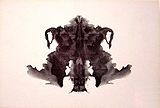    What do I see? ________________________   What do others see? _____________ 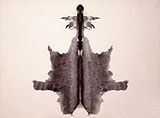  What do I see? ________________________   What do others see? _____________ 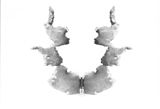   What do I see? _____________              ___________   What do others see? _____________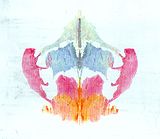 